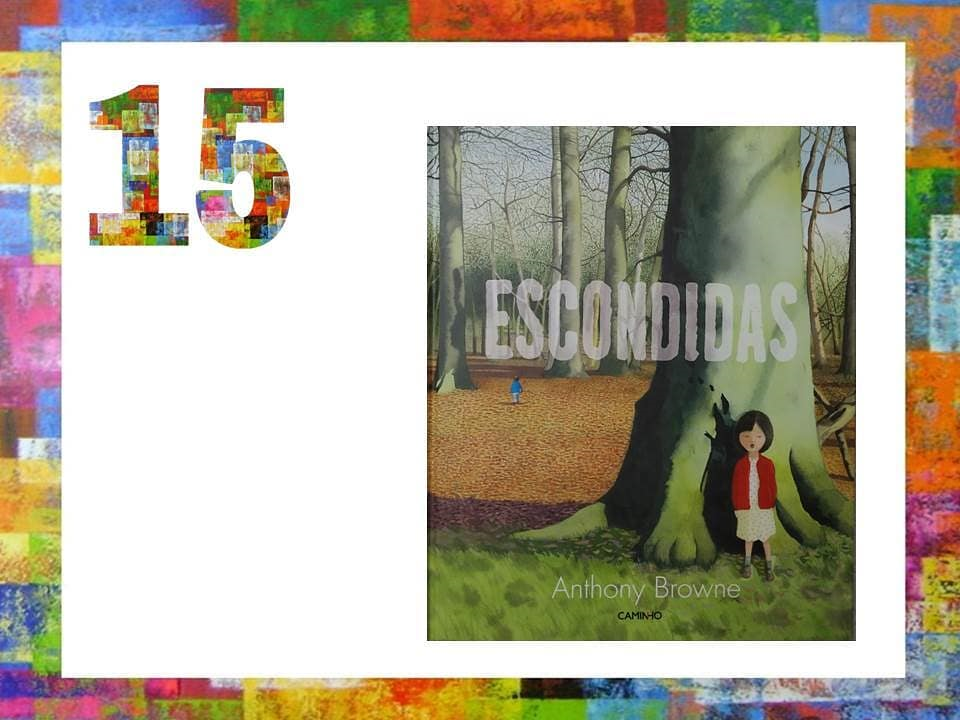 Materiais: Vídeo para visualização do conto da história “Escondidas”; Guião de Exploração da história; Dominó das Rimas.Objetivos:Promover o desenvolvimento de capacidades conversacionais, através da exploração conjunta do livro, usando vocabulário diversificado. Estimular a compreensão de histórias e o interesse pelo mundo da leitura. Promover o desenvolvimento da imaginação e da criatividade.Antes da visualização da história: Tente explorar os vários elementos da capa, despertando o interesse da criança para a leitura da história. Estas questões permitem que a criança fique mais atenta e promovem a imaginação. O que achas que vai acontecer na história?Onde se passará a história?Quem será que vai participar nesta história?Onde está o título? Quantas palavras tem? Consegues dizer que letras são aquelas?Após a visualização da história:Faça perguntas à criança para explorarem em conjunto os vários acontecimentos da história e tente que a criança expresse a sua opinião e se envolva na história: Quais as personagens da história?Onde se passa a história?Porquê que os meninos decidiram brincar naquele dia?Quais foram as brincadeiras em que pensaram?Como se sentiram as personagens?Achas que o menino fez bem em esconder-se tão longe?Gostaste da história? Porquê?Se pudesses mudar alguma parte, o que mudavas?Peça à criança para recontar a história, por palavras suas, de modo a perceber se compreendeu os vários acontecimentos e a estimular o seu discurso oral. Elogie a criança pelo seu desempenho e, de seguida, aproveite para se divertirem com o jogo “Dominó de Rimas”.